Regulamin XII Wojewódzkiego Konkursu „MY I WSZECHŚWIAT”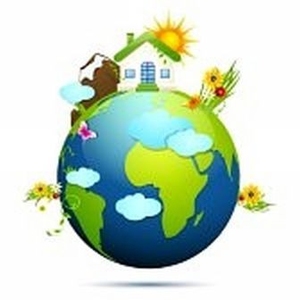 CELE KONKURSU:- rozwijanie wyobraźni twórczej poprzez ekspresję plastyczną;
- umiejętność przekazywania swoich doświadczeń i przeżyć w pracy plastycznej;
- rozwijanie nawyków proekologicznych;
- zaprezentowanie swoich możliwości twórczych poprzez wykorzystanie różnorodnych technik plastycznych.UCZESTNICY KONKURSU:Konkurs skierowany jest dla uczniów szkół z Katowic, Bytomia, Chorzowa, Tarnowskich Gór, Piekar Śląskich, Świerklańca, Wojkowic, Rogożnika, Zabrza, Gliwic.Prace będą oceniane w kategoriach:szkoły podstawowe gimnazjaszkoły ponadgimnazjalneTECHNIKA PRAC:FORMA PRZESTRZENNA:  technika wykonania dowolna ( glina, gips, papier, drewno, masa solna, techniki mieszane itd.) FORMA PŁASKA: technika prac dowolna (  collage, quilling, pastel, wyklejanka, rysunek, techniki mieszane itd.)OPIS: Do każdej pracy powinna być dołączona kartka z opisem:- imię i nazwisko, wiek, dane adresowe, telefon kontaktowy, tytuł pracy- adres szkoły, imię i nazwisko nauczyciela pod kierunkiem, którego powstała praca, telefon kontaktowy.Prace przechodzą na własność organizatorów.TERMIN:Prace należy przesyłać do 14. IV. 2016r. na adres: Technikum nr 4  im. Marii Skłodowskiej- Curie w Bytomiu ul. Katowicka 35tel: 32 707 44 60z dopiskiem XII Wojewódzki Konkurs „MY i Wszechświat”                                                                                            lub osobiście w sekretariacie szkoły.ROZSTRZYGNIĘCIE KONKURSU:Nastąpi w dniu 21. IV.2016r. o godz. 10.00 Inauguracja zostanie połączona z wystawą nagrodzonych prac. Konkurs objęty jest Patronatem Miejskiej Biblioteki Publicznej w Bytomiu.                                                     ORGANIZATORZY:Miejska Biblioteka Publiczna w Bytomiu                                                         Technikum nr 4w Bytomiu